AGREEMENT TO EXTEND EVALUATION TIMELINEDue to the reason(s) specified below, your child’s evaluation for special education services will not be completed within the 35 school day timeline.DateThe 35 school day timeline may be extended if the district and parent agree to the extension.  Please sign, date, and return one copy of this form to the school district. Agreement to Extend Evaluation Timeline by Office of Superintendent of Public Instruction is licensed under a Creative Commons Attribution 4.0 International License.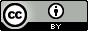 PURPOSE: A school district must fully evaluate a student and arrive at a decision regarding the student’s eligibility for special education within 35 school days of receiving written parent consent, unless the parent and the district agree to extend the 35-day timeline.  If the district and parent agree to extend the timeline, the extension must be documented by the school district, including the reason(s) for extending the timeline.Date:Date:Date:Date:To:Re:Parent(s)/guardian(s)/adult studentParent(s)/guardian(s)/adult studentParent(s)/guardian(s)/adult studentStudent nameReason(s):We plan to complete this evaluation by:  I agree to the extension and the proposed completion date indicated above.    I agree to the extension and the proposed completion date indicated above.    I agree to the extension and the proposed completion date indicated above.    I agree to the extension and the proposed completion date indicated above.    I do not agree to the extension.   I do not agree to the extension. Reason (optional):Parent/guardian/adult student signatureDateSchool district representative signatureDate